							Fabius-Pompey Elementary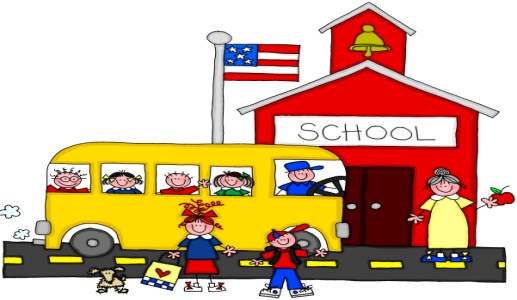 								2015-2016Dear Parents,Welcome back to school! I am so excited to get started on another great year of school. In order to help your child have a successful year, I would like to share with you our homework policy. Homework will be assigned on a daily basis Monday-Thursday.A reading log will be required from Monday-Monday. Your child is required to read 15 minutes each day for at least 5 days.  You can adjust your days based on your schedule.If your child forgets homework occasionally, missing recess will not be used as a consequence. However, the expectation is that assignments are completed and turned in upon arrival each morning.  If students are unable to complete the work by the end of the day it’s due, a second copy will go home. If it does not come in completed the following day, third graders will stay in for recess.  If there are circumstances beyond your child’s control, please contact me. If it is a chronic problem, recess will be used as a way to help your child stay up on current classroom instruction.Please guide your child with homework, but do not do it for/with your student. If your child struggles, please write a note on top of it so that I can help. It is good for me to know who might need some extra support on a specific topic at home.  Please contact me by phone or through email if you have questions regarding homework. It should not be a daily struggle, and we can find ways to help and adjust if necessary. Remember, I want your child to reinforce the skills at home that we have already practiced in school and to be successful. Some things we study may be review.  Third grade however may seem like quite an adjustment when compared to second. It is important for you to know I do not expect perfection and that I am here to help your child learn and grow.  I hope that we can have an open dialogue any time you have questions regarding work or your child’s progress this year. I look forward to working with all of the children and parents this year in order to make it a successful year!									Thank you,									Mrs. Goodfellow